муниципальное дошкольное образовательное учреждениедетский сад № 26 «Ветерок» Ярославского муниципального районаПРИКАЗот  29.08.2022                                                                                                                     № 217  «Об организации антикоррупционной деятельности»Во исполнение  ФЗ «О противодействии коррупции» от 25 декабря 2008 г. N 273-ФЗ  (с изменениями на 3 августа 2018 года), Письма МОиН РФ от 09.09.2015г. № вк-2227/08 «О недопущении незаконных сборов денежных средств»,    решением общего собрания работников от _27.08.2020г._протокол №___,   в целях организации эффективной работы по противодействию коррупции, устранения порождающих ее причин и условий, обеспечения законности в деятельности МДОУ № 26 «Ветерок» ЯМР, защиты законных интересов граждан от угроз, связанных с коррупцией в сфере образования, издержек при выполнении планов финансово-хозяйственной деятельности учреждений образования,  а так же с целью разъяснения педагогам и родителям  о персональной ответственности принимаемых решений по привлечению денежных средств на улучшение материально-технического оснащения групп, детского сада со стороны родителейПРИКАЗЫВАЮ:1.      Провести производственное совещание в срок  31.08.2022г. для педагогов и сотрудников учреждения детского сада с целью разъяснения незаконности требования  денежных средств с родителей на улучшение материально-технической базы групп. Ознакомить  с нормативно правовой базой: Письмо МОиН РФ от 09.09.2015г. № вк-2227/08 «О недопущении незаконных сборов денежных средств».2.      Разработать в срок до 06.09. 2022г. план по реализации антикоррупционной политики на 2022-2023 учебный год.3.      Утвердить антикоррупционную комиссию по учреждению в составе:Юнкова Е.В.– ст. воспитательТимофеева Ю.Ю. – представитель  педагогической общественностиСелезнева А.К. – представитель  педагогической общественностиКабанова Е.С., – представитель родительской общественностиГородецкая Е.Н. – представитель  педагогической общественности (секретарь)4.      Оформить  в каждой группе папки  для информирования родителей о порядке привлечения внебюджетных средств и правами родителей по участию  в улучшении материально-технической базы группы.5.      Все инициативы совета родителей должны быть согласованы с администрацией учреждения и носить добровольный характер.6.      Запретить педагогам любое взимание наличных денежных средств  с родителей в фонд группы.  7.       Все согласованные приобретения совета родителей осуществляет самостоятельно.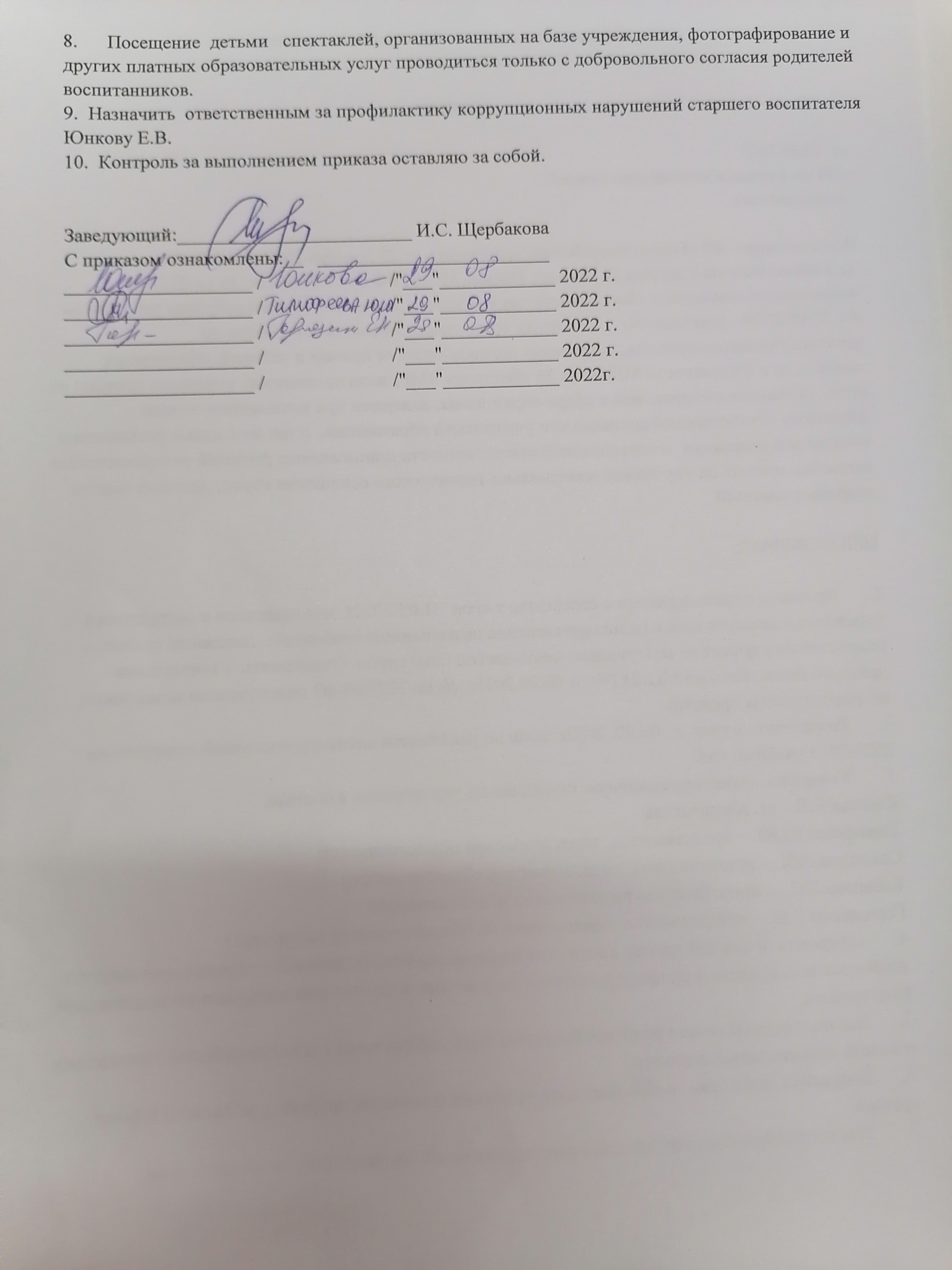 